GUÍA DE TECNOLOGÍA ¿Qué necesito saber?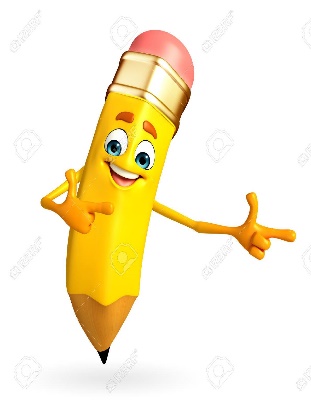 Entonces:Construir es: Este verbo hace mención a edificar, fabricar o desarrollar una obra de ingeniería o de arquitectura.Entendemos por construir producir una obraA partir del análisis que realizaste en la guía anterior sobre un celular, busca materiales en desuso y construye un celular. Puedes utilizar: cajas, botones, tapas, lanas, clip, etc. Lo que observes en tu casa que pueda servir para tu construcción. 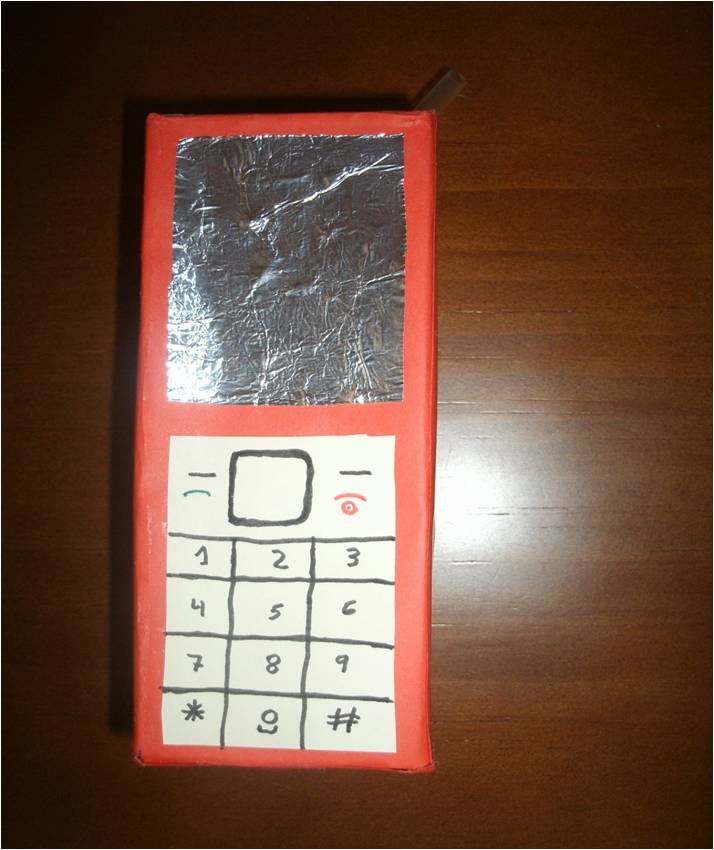 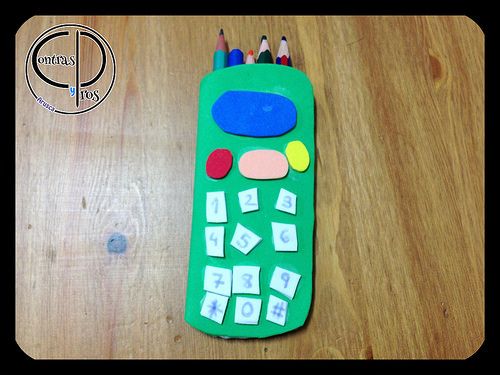 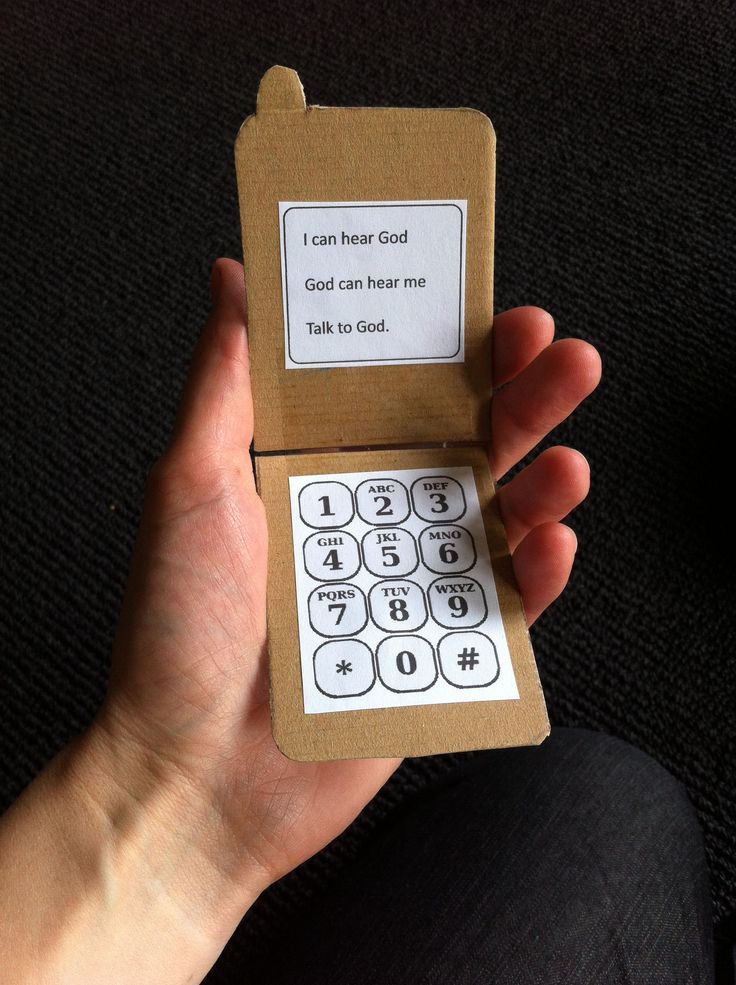 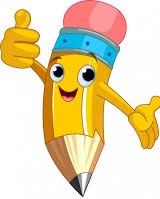 Autoevaluaciòn o Reflexión personal sobre la actividad: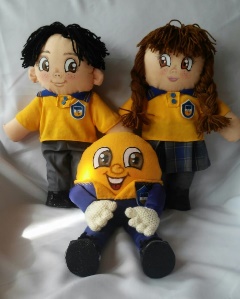 1.- ¿Qué fue lo más difícil de este trabajo? ¿Por qué?………………………………… … ……………………………………………………………………………..Nombre:Curso: 5°A   Fecha: semana N° 4¿QUÉ APRENDEREMOS?¿QUÉ APRENDEREMOS?¿QUÉ APRENDEREMOS?Objetivo (s): Crear diseños de objetos o sistemas tecnológicos para resolver problemas o aprovechar oportunidades: desde diversos ámbitos tecnológicos y tópicos de otras asignaturas; representando sus ideas a través de dibujos a mano alzada, dibujo técnico o usando TIC; analizando y modificando productos.Objetivo (s): Crear diseños de objetos o sistemas tecnológicos para resolver problemas o aprovechar oportunidades: desde diversos ámbitos tecnológicos y tópicos de otras asignaturas; representando sus ideas a través de dibujos a mano alzada, dibujo técnico o usando TIC; analizando y modificando productos.Objetivo (s): Crear diseños de objetos o sistemas tecnológicos para resolver problemas o aprovechar oportunidades: desde diversos ámbitos tecnológicos y tópicos de otras asignaturas; representando sus ideas a través de dibujos a mano alzada, dibujo técnico o usando TIC; analizando y modificando productos.Contenidos: Aparato tecnológicoContenidos: Aparato tecnológicoContenidos: Aparato tecnológicoObjetivo de la semana: Construir un aparato tecnológico con material de desechoObjetivo de la semana: Construir un aparato tecnológico con material de desechoObjetivo de la semana: Construir un aparato tecnológico con material de desechoHabilidad: ConstruirHabilidad: ConstruirHabilidad: ConstruirAparatos tecnológicos son los dispositivos concebidos y creados por el hombre de manera deliberada para solventar necesidades o facilitar ciertas tareas, empleando para su construcción y funcionamiento las virtudes de la técnica y la ciencia.